DECLARAÇÃO DE VERACIDADE DA AUTODECLARAÇÃOEu, _______________________________________, Inscrição nº ______________________, do processo seletivo regido pelo Edital nº _____/202__ do IFMS, RATIFICO minha autodeclaração como candidato negro, para concorrer às vagas reservadas para PPI conforme disposto na Lei nº 12.711 de 2012.  ___________________, MS, ___ de________________ de_______.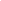 Banca de Heteroidentificação do Processo de Seletivo –  ___/202__ – IFMS:Para uso exclusivo da Comissão de Aferição da Veracidade da Autodeclaração:Parecer:____________________________________________________________________________________________________________________________________________________________________________________________________________________________________________________________________________________________________________________________________________________________________________________________________________________Assinatura do DeclaranteCandidato:                         Presente:Ausente:DEFERIDO:INDEFERIDO:__________________________________Presidente__________________________________Membro__________________________________Membro__________________________________Membro__________________________________Membro__________________________________Membro